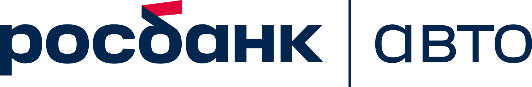 ДОГОВОР ПОРУЧИТЕЛЬСТВА № ________  г. ________											«__»________  ______г.КредиторПубличное акционерное общество РОСБАНК (107078, г. Москва, ул. Маши Порываевой, д.34, Генеральная лицензия Банка России № 2272 от 28.01.2015, сокращенное наименование - ПАО РОСБАНК), в лице_______________, действующего на основании ________________, в связи с деятельностью Филиала РОСБАНК Авто Публичного акционерного общества РОСБАНК  (сокращенное наименование -  Филиал РОСБАНК Авто ПАО РОСБАНК)ПоручительФамилия	________ Имя	________ Отчество	________ Дата рождения	«__»________  ______г.Паспорт	серия ________  № ________, выдан ________          Дата выдачи - «__»________   ____ г. , код подразделения ________Адрес регистрации	________Адрес проживания    	________заключили настоящий договор о нижеследующем:1. Предмет договораПоручитель обязуется, солидарно с Заемщиком (________), отвечать перед Кредитором за исполнение последним обязательств по Договору потребительского кредита № ________  от «__»________  ____г. в полном объеме.Поручителю известны все условия Договора потребительского кредита № ________  от «__»________  ____г., в частности:Сумма кредита – ________  (________) рублей;Срок возврата кредита -  до “__” ________  ______ г включительно;Размер процентов за пользование кредитом – ______ % (________  процентов) годовых;Неустойка в размере – ___% (________  процентов) от суммы просроченного долга и просроченных процентов за каждый день просрочки.2. Права и обязанности сторонВ случае неисполнения или ненадлежащего исполнения Заемщиком обязательств по Договору потребительского кредита № ________  от «__»__________ ______ г., Поручитель обязан уплатить Кредитору сумму непогашенного кредита, процентов и исполнить другие обязательства Заемщика. Кредитор направляет в адрес Поручителя уведомление о необходимости исполнения этих обязательств. Данное уведомление может быть направлено в адрес Поручителя заказным письмом с уведомлением о вручении либо передано простым вручением.Поручитель обязан в течение пяти рабочих дней перечислить на счет по учету вклада до востребования Заемщика № ________ денежные средства в размере, достаточном для погашения неисполненных Заемщиком обязательств.После выполнения Поручителем его обязательств перед Кредитором, предусмотренных настоящим договором, Поручитель приобретает право обратного требования к Заемщику в размере уплаченной Кредитору суммы.Кредитор обязуется вручить Поручителю документы, удостоверяющие требование Кредитора к Заемщику и передать права, обеспечивающие это требование, не позднее пяти рабочих дней с даты исполнения Поручителем обязательств, предусмотренных п. 2.1. настоящего Договора.Поручитель принимает на себя обязательства отвечать за исполнение обязательств, предусмотренных Договором потребительского кредита, за Заемщика, а также за любого иного должника в случае перевода долга на другое лицо, а также в случае смерти Заемщика.3. Ответственность сторонВ случае нарушения срока, указанного в п. 2.2. настоящего Договора, Поручитель обязуется заплатить Кредитору неустойку в размере 0,1% (Ноль целых и одна десятая процента) от неуплаченной в срок суммы за каждый день просрочки.4. ЗаключениеКредитор передает сведения о Поручителе, определенные ст. 4 Федерального закона от 30.12.2004 №218-ФЗ «О кредитных историях», в бюро кредитных историй.В случае ходатайства Заемщика о пролонгации Договора потребительского кредита № ________  от «__»________  ______г. (о переносе в сторону увеличения срока возврата кредита и (или) процентов за пользование им) Поручитель обязуется в течение трех рабочих дней письменно уведомить Кредитора о подтверждении либо неподтверждении своих обязательств по настоящему договору в связи с пролонгацией Договора потребительского кредита № ________ от «__»________  ____г.Настоящий договор вступает в силу со дня его подписания обеими сторонами.Настоящий договор прекращает действие после выполнения Заемщиком его обязательств перед Кредитором по Договору потребительского кредита № ________  от «__»________  _____ г., либо после выполнения Поручителем его обязательств перед Кредитором по настоящему договору. Одностороннее расторжение Поручителем настоящего договора не допускается.Все споры и разногласия, которые могут возникнуть из настоящего договора или связаны с ним, разрешаются по общим правилам подсудности, установленным законодательством РФ.Настоящий договор составлен в двух экземплярах, имеющих одинаковую юридическую силу.Дата подписания: «__»________  _____ г.		Подписи Сторон:от имени Кредитора______________ (________)Поручитель	________________(________)